Entries Close		FIRST POST on Friday 18th May 2018	LATE ENTRIES CANNOT BE ACCEPTED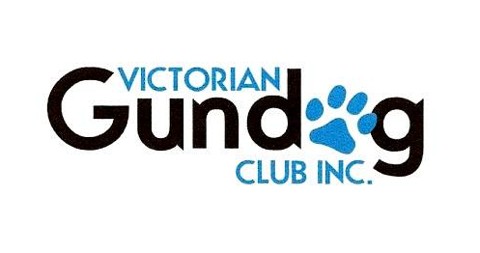 Victorian Gundog Club IncIncorporated Number A0008593Z   (Affilliated with the Victorian Canine Association Inc)NOVICE FIELD TRIAL FOR UTILITY GUNDOGS(To be held under the rules and regulations of the ANKC & Victorian Canine Association Inc)SATURDAY 26th MAY 2013Judge:			Terry Loft		Trial Manager:	TBA			Entry Fees:		Members  of VGC $17		Non Members $20[This includes the VCA levy, and GST] Entries: 		Accompanied by fees to be sent BEFORE the closing date (18th May) to 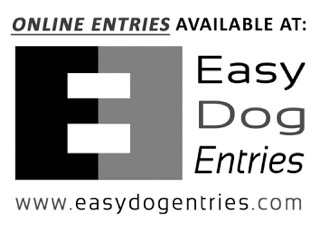 			]Or Sally Haynes			46  Inverness Road			KALORAMA    VIC 3766								T	el 9728 5687 			sjhaynes@me.com     email preferredNB Shooters licence & Game Licence numbers on entry form please (see 3 & 4  below)Location: 		Contact Trial Secretary during the week prior to the trialQualifications:	a  NOVICE STAKE is a open to all registered dogs of named breed or breeds, who have not won any other Stake, other then one Novice,or been placed second in a Championship Stake.Conditions of Entry:	1.TRIAL SITES ARE PRIVATE PROPERTY AND MUST NOT BE REVISITED AT ANY TIME AFTER THE TRIAL. 2. Residents of Victoria must be financial members of the VCA to exhibit, handle, judge or officiate.3. Handlers must be in possession of a valid Victorian Game Licence to shoot game in Victoria.4. Current Shooters Licence & Game Licence  must be produced at ‘vetting’ to be eligible to compete.5. Shooting of game on the trial site during any part of the day on which the trial is held is not permitted except with the approval of the judge.6. Bitches in oestrum are not permitted on the trial site